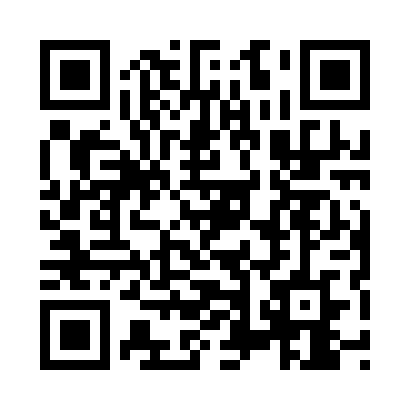 Prayer times for Great Clacton, Essex, UKMon 1 Jul 2024 - Wed 31 Jul 2024High Latitude Method: Angle Based RulePrayer Calculation Method: Islamic Society of North AmericaAsar Calculation Method: HanafiPrayer times provided by https://www.salahtimes.comDateDayFajrSunriseDhuhrAsrMaghribIsha1Mon2:504:4112:596:369:1711:082Tue2:514:421:006:369:1711:083Wed2:514:431:006:369:1611:084Thu2:524:441:006:369:1611:085Fri2:524:441:006:369:1511:086Sat2:534:451:006:359:1511:077Sun2:534:461:006:359:1411:078Mon2:544:471:016:359:1411:079Tue2:544:481:016:349:1311:0710Wed2:554:491:016:349:1211:0611Thu2:564:501:016:349:1111:0612Fri2:564:511:016:339:1011:0613Sat2:574:531:016:339:0911:0514Sun2:574:541:016:329:0811:0515Mon2:584:551:016:329:0711:0416Tue2:594:561:026:319:0611:0417Wed2:594:571:026:319:0511:0318Thu3:004:591:026:309:0411:0319Fri3:015:001:026:309:0311:0220Sat3:015:011:026:299:0211:0221Sun3:025:031:026:289:0011:0122Mon3:035:041:026:288:5911:0023Tue3:045:051:026:278:5811:0024Wed3:045:071:026:268:5610:5925Thu3:055:081:026:258:5510:5826Fri3:065:101:026:248:5310:5827Sat3:065:111:026:238:5210:5728Sun3:075:131:026:238:5010:5629Mon3:085:141:026:228:4910:5530Tue3:095:161:026:218:4710:5431Wed3:095:171:026:208:4610:53